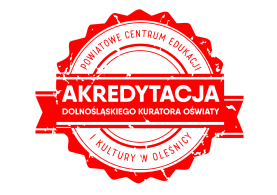 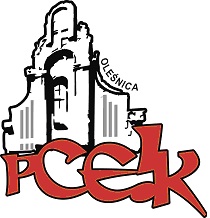 ZAPRASZAMYNA ZAJĘCIA OTWARTEREALIZOWANE W ZESPOLE PLACÓWEK SPECJALNYCH W OLEŚNICYZajęcia otwarte realizowane są w ramach programu doskonalenia zawodowego nauczycieli: „Uczeń niepełnosprawny w szkole ogólnodostępnej – szanse i zagrożenia.”KOD:  W113Temat zajęć:  Zajęcia z terapii integracji sensorycznej „Na wiejskim podwórku”.Adresaci:  Nauczyciele pracujący z uczniami z orzeczeniami o potrzebie kształcenia specjalnego, nauczyciele zainteresowani Miejsce realizacji zajęć otwartych: ZESPÓŁ PLACÓWEK SPECJALNYCH W OLEŚNICY UL. WOJSKA POLSKIEGO 67-69 sala do integracji sensorycznej nr 7Termin –   15.11.2018 r.      godz. 16:00Czas trwania – 2 godziny dydaktyczneCele  zajęć edukacyjnych:•	Poprawa działania systemu przedsionkowego i proprioceptywnego;•	Poprawa napięcia w obrębie centralnych części ciała;•	Usprawnianie koordynacji wzrokowo – ruchowej;•	Poprawa koordynacji naprzemiennej oraz planowania ruchu; stymulacja zmysłu dotyku i słuchu;•	Wzbogacenie zakresu słownika biernego i czynnego;  komunikacja alternatywna Makaton.Uczniowie: Uczestnikiem zajęć będzie chłopiec niepełnosprawny intelektualnie w stopniu umiarkowanym.Przebieg zajęć otwartych:obserwacja zajęć z integracji sensorycznej prowadzonych z uczniem niepełnosprawnym intelektualnie w stopniu umiarkowanym,zapoznanie się z zasobami ośrodka wykorzystywanymi podczas zajęć z integracji sensorycznej oraz omówienie efektów tej terapii,wymiana doświadczeń zawodowych – praktyczne wskazówki i porady.verteOsoba prowadząca  -  AGNIESZKA MEROŃ   - oligofrenopedagog, neurologopeda, terapeuta integracji sensorycznej. Prowadzi zajęcia z zakresu neurologopedii oraz integracji sensorycznej w ramach zajęć rewalidacyjnych  w Zespole Placówek Specjalnych w Oleśnicy. Pracuje z dziećmi niepełnosprawnymi intelektualnie w różnym stopniu. Od roku w  swojej pracy terapeutycznej łączy  neurologopedię z integracją sensoryczną, co wspomaga i urozmaica długotrwały proces terapeutyczny. W trakcie zajęć korzysta również z komunikacji alternatywnej Makaton. Jako oligofrenopedagog i logopeda pracuje od 13 lat.Kierownik merytoryczny - dr Lidia Sikora - pedagog, logopeda, doradca metodyczny PCEiK ds. uczniów ze specjalnymi potrzebami edukacyjnymi, edukator.Osoby zainteresowane udziałem w formie doskonalenia prosimy o przesyłanie zgłoszeń do 09.11.2018 r. Zgłoszenie na szkolenie następuje poprzez wypełnienie formularza (załączonego do zaproszenia) i przesłanie go pocztą mailową do PCEiK. Ponadto przyjmujemy telefoniczne zgłoszenia na szkolenia. W przypadku korzystania z kontaktu telefonicznego konieczne jest wypełnienie formularza zgłoszenia w dniu rozpoczęcia szkolenia. Uwaga! Ilość miejsc ograniczona. Decyduje kolejność zapisów.Odpłatność:nauczyciele z placówek oświatowych prowadzonych przez Miasta i Gminy, które podpisały z PCEiK porozumienie dotyczące doskonalenia zawodowego nauczycieli na 2018 rok oraz z placówek prowadzonych przez Starostwo Powiatowe w Oleśnicy –  bezpłatnienauczyciele z placówek oświatowych prowadzonych przez Miasta i Gminy, które nie podpisały z PCEiK porozumienia dotyczącego doskonalenia zawodowego nauczycieli na 2018 rok, nauczyciele z placówek niepublicznych  –  50 zł*  w przypadku form liczących nie więcej niż 4 godziny dydaktyczne i realizowanych przez konsultanta/doradcę  metodycznego zatrudnionego w PCEiK.Wpłaty na konto bankowe Numer konta: 26 9584 0008 2001 0011 4736 0005Rezygnacja z udziału w formie doskonalenia musi nastąpić w formie pisemnej (np. e-mail), najpóźniej na 3 dni robocze przed rozpoczęciem szkolenia. Rezygnacja w terminie późniejszym wiąże się z koniecznością pokrycia kosztów organizacyjnych w wysokości 50%. Nieobecność na szkoleniu lub konferencji nie zwalnia z dokonania opłaty.